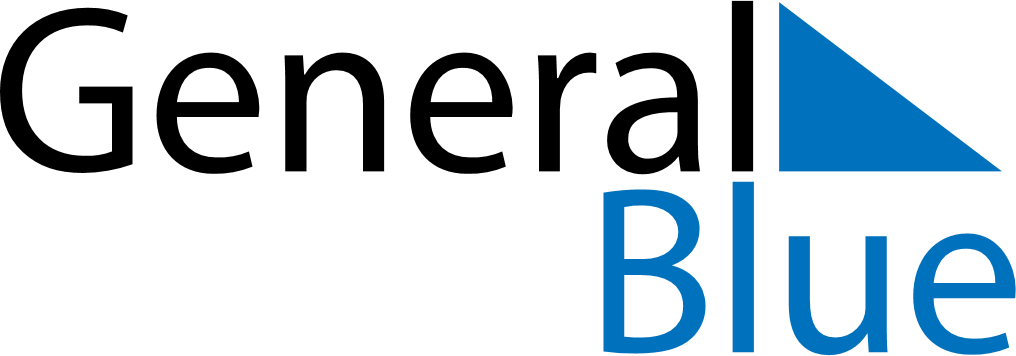 May 2024May 2024May 2024MozambiqueMozambiqueMondayTuesdayWednesdayThursdayFridaySaturdaySunday12345Workers’ DayMother’s Day678910111213141516171819202122232425262728293031